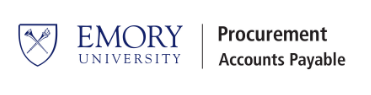 SUA – Process your Payment Email Example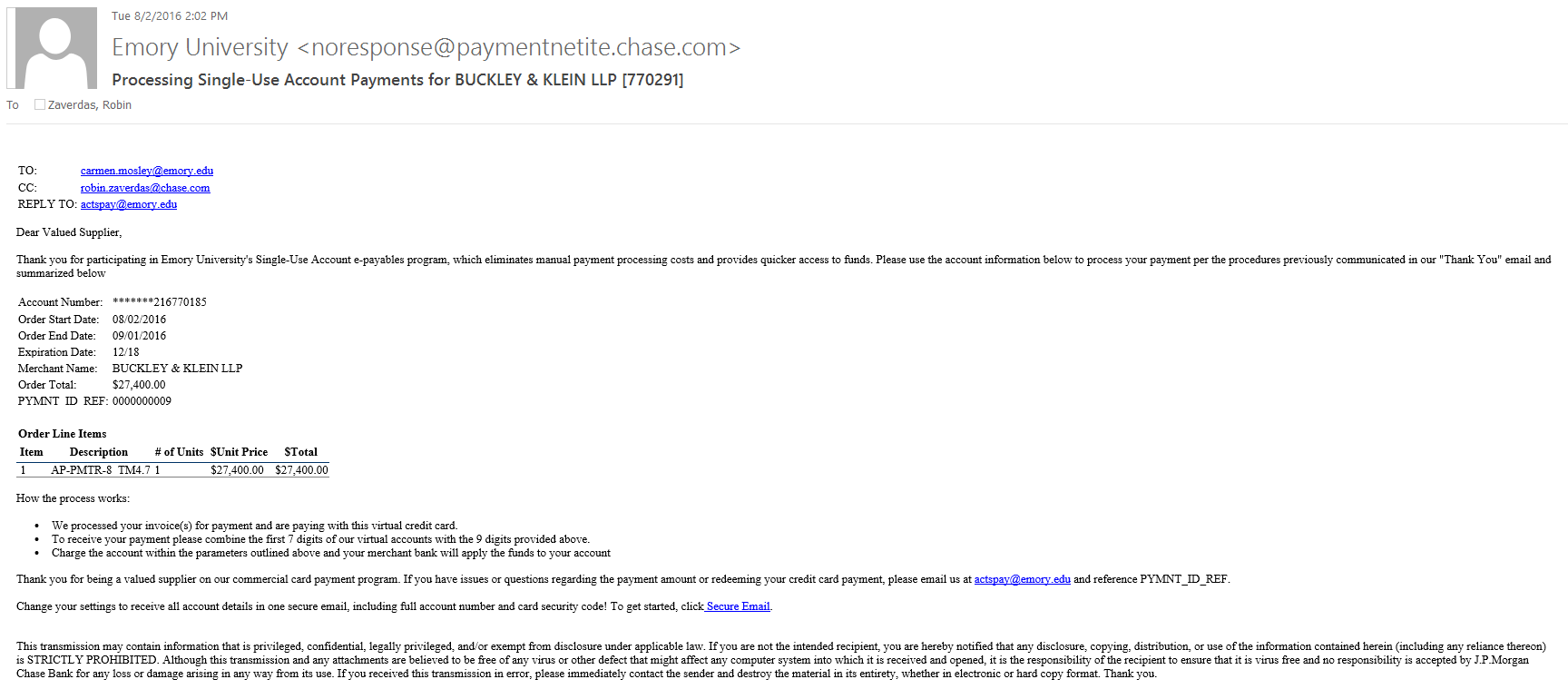 